أولاً: بيانات عن المتقدم ثانياً: المؤهلات العلميةثالثاً: بيانات إجازة التفرغ العلميخامساً: بيانات خط سير إجازة التفرغ العلمي (لا تزيد عدد الوجهات التي سيقضى التفرغ العلمي بها عن ثلاث وجهات دولية)سادساً: التعهد أولاً: بيانات عن إجمالي أعضاء هيئة التدريس في القسمثانياً: بيانات عن المعارين والمنتدبين في القسمثالثاً: إحصائيات رابعاً: بيانات مجلس القسمأولاً: اعتماد ممثل الكلية بالمجلس العلمي ملاحظة: الرجاء التأكد من اكتمال جميع المستندات ومن صحة جميع البيانات واستيفاء جميع المعايير قبل العرض على مجلس الكلية وفي حال وجود أي ملاحظات يتم إرجاع المعاملة الى القسم مع التوضيح وذلك لاستيفائها قبل العرض على مجلس الكلية.ثانياَ: بيانات مجلس الكلية / المعهد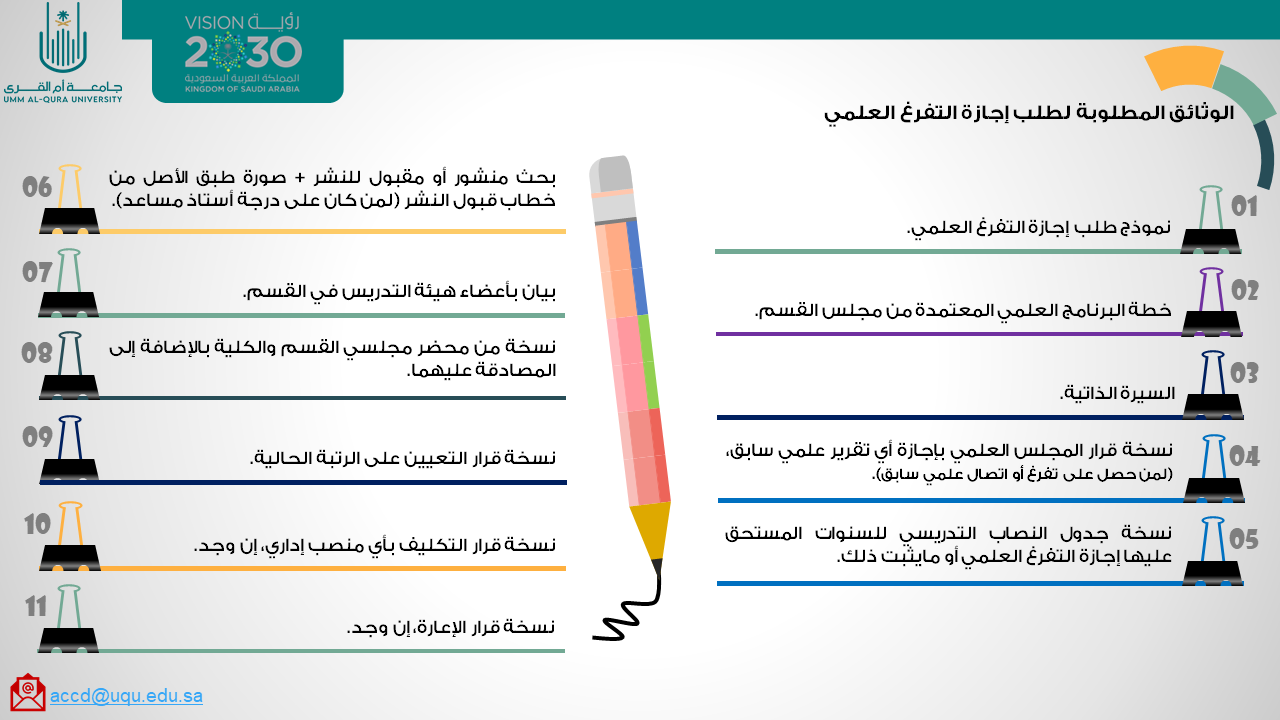 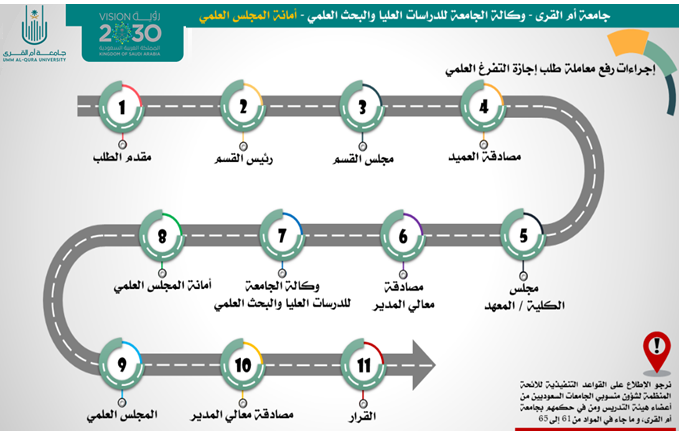 نموذج رقم (9)طلب إجازة التفرغ العلميهل سبق لمقدم الطلب التمتع بإجازة التفرغ العلمي من قبل‏هل سبق لمقدم الطلب التمتع بإجازة التفرغ العلمي من قبل‏(     ) نعم(     ) لافي حال الإجابة بنعمفي حال الإجابة بنعمرقم قرار الموافقة على تقرير إجازة التفرغ العلمي السابقتاريخ إجازة التفرغ العلمي السابق/     /    14هـالقسم الأوليعبأ من قبل مقدم الطلبالاسم الأولالاسم الأولالاسم الأولالاسم الأولالاسم الأولالاسم الأولالاسم الأولالاسم الأولالاسم الأولالاسم الأولالاسم الأولالاسم الأولالاسم الأولالاسم الأولالاسم الأولالاسم الأولالاسم الأولالاسم الأولالاسم الأولاسم الأباسم الأباسم الأباسم الأباسم الأباسم الأباسم الأباسم الأباسم الأباسم الأباسم الجداسم الجداسم الجداسم العائلةرقم السجل المدنيرقم السجل المدنيرقم السجل المدنيرقم السجل المدنيرقم السجل المدنيرقم السجل المدنيرقم السجل المدنيرقم السجل المدنيرقم السجل المدنيرقم السجل المدنيرقم السجل المدنيرقم السجل المدنيرقم السجل المدنيرقم السجل المدنيرقم السجل المدنيرقم السجل المدنيرقم السجل المدنيرقم السجل المدنيرقم السجل المدنيرقم السجل المدنيرقم السجل المدنيرقم السجل المدنيرقم السجل المدنيرقم السجل المدنيتاريخ الميلادتاريخ الميلادتاريخ الميلادتاريخ الميلادتاريخ الميلادالجنسالجنسالجنسالجنسية/     /    14هـ/     /    14هـ/     /    14هـ/     /    14هـ/     /    14هـ(     ) ذكر(     ) ذكر(     ) أنثىرقم الجوالرقم الجوالرقم الجوالرقم الجوالرقم الجوالرقم الجوالرقم الجوالرقم الجوالرقم الجوالرقم الجوالرقم الجوالرقم الجوالرقم الجوالرقم الجوالرقم الجوالرقم الجوالرقم الجوالرقم الجوالرقم الجوالرقم الجوالرقم الجوالرقم الجوالرقم الجوالرقم الجوالرقم الجوالرقم الجوالرقم الجوالرقم الجوالرقم الجوالالبريد الإلكتروني الجامعيالبريد الإلكتروني الجامعيالبريد الإلكتروني الجامعيالبريد الإلكتروني الجامعي@uqu.edu.sa@uqu.edu.sa@uqu.edu.sa@uqu.edu.saالرتبة الحاليةالرتبة الحاليةالرتبة الحاليةالرتبة الحاليةالرتبة الحاليةالرتبة الحاليةالرتبة الحاليةالرتبة الحاليةالرتبة الحاليةالرتبة الحاليةالرتبة الحاليةالرتبة الحاليةالرتبة الحاليةالرتبة الحاليةالرتبة الحاليةالرتبة الحاليةالرتبة الحاليةالرتبة الحاليةالرتبة الحاليةالرتبة الحاليةالرتبة الحاليةالرتبة الحاليةالرتبة الحاليةالرتبة الحاليةالرتبة الحاليةالرتبة الحاليةالرتبة الحاليةالرتبة الحاليةالرتبة الحاليةرقم قرار التعيين على الرتبة الحاليةرقم قرار التعيين على الرتبة الحاليةرقم قرار التعيين على الرتبة الحاليةتاريخ القرار(     ) أستاذ مساعد(     ) أستاذ مساعد(     ) أستاذ مساعد(     ) أستاذ مساعد(     ) أستاذ مساعد(     ) أستاذ مساعد(     ) أستاذ مساعد(     ) أستاذ مساعد(     ) أستاذ مساعد(     ) أستاذ مساعد(     ) أستاذ مساعد(     ) أستاذ مساعد(     ) أستاذ مساعد(     ) أستاذ مشارك(     ) أستاذ مشارك(     ) أستاذ مشارك(     ) أستاذ مشارك(     ) أستاذ مشارك(     ) أستاذ مشارك(     ) أستاذ مشارك(     ) أستاذ مشارك(     ) أستاذ مشارك(     ) أستاذ مشارك(     ) أستاذ مشارك(     ) أستاذ مشارك(     ) أستاذ(     ) أستاذ(     ) أستاذ(     ) أستاذ/     /    14هـالرقم الوظيفيالرقم الوظيفيالرقم الوظيفيالرقم الوظيفيالرقم الوظيفيالرقم الوظيفيالرقم الوظيفيالرقم الوظيفيالرقم الوظيفيالرقم الوظيفيالرقم الوظيفيالرقم الوظيفيالرقم الوظيفيالرقم الوظيفيالرقم الوظيفيالرقم الوظيفيالرقم الوظيفيالرقم الوظيفيالرقم الوظيفيالقسمالقسمالقسمالقسمالقسمالقسمالقسمالقسمالقسمالقسمالقسمالكليةالكليةالكليةإسم المؤهلتاريخ التخرجاسم الجامعةاسم الدولةمرحلة الماجستير/     /    14هـمرحلة الدكتوراه أو مايعادلها/     /    14هـالتخصص العامالتخصص العامالتخصص الدقيقالتخصص الدقيقباللغة العربيةباللغة الإنجليزيةباللغة العربيةباللغة الإنجليزيةمدة التفرغ العلميمدة التفرغ العلميبداية التفرغ العلمي اعتباراً منبداية التفرغ العلمي اعتباراً منبداية التفرغ العلمي اعتباراً منبداية التفرغ العلمي اعتباراً منبداية التفرغ العلمي اعتباراً منللعام الجامعي(   ) فصل دراسي واحد(   ) عام دراسي(   ) الفصل الدراسي الأول(   ) الفصل الدراسي الأول(   ) الفصل الدراسي الثاني(   ) الفصل الدراسي الثاني(   ) الفصل الدراسي الثالث   14هـمكان قضاء إجازة التفرغ العلميمكان قضاء إجازة التفرغ العلميمكان قضاء إجازة التفرغ العلميمكان قضاء إجازة التفرغ العلميمكان قضاء إجازة التفرغ العلميمكان قضاء إجازة التفرغ العلميمكان قضاء إجازة التفرغ العلميمكان قضاء إجازة التفرغ العلمي(     ) داخل المملكة(     ) داخل المملكة(     ) داخل المملكة(     ) خارج المملكة(     ) خارج المملكة(     ) داخل وخارج المملكة(     ) داخل وخارج المملكة(     ) داخل وخارج المملكةرابعاً: بيانات خطة البرنامج العلمي المراد إنجازه (المشروع البحثي)رابعاً: بيانات خطة البرنامج العلمي المراد إنجازه (المشروع البحثي)رابعاً: بيانات خطة البرنامج العلمي المراد إنجازه (المشروع البحثي)رابعاً: بيانات خطة البرنامج العلمي المراد إنجازه (المشروع البحثي)رابعاً: بيانات خطة البرنامج العلمي المراد إنجازه (المشروع البحثي)رابعاً: بيانات خطة البرنامج العلمي المراد إنجازه (المشروع البحثي)رابعاً: بيانات خطة البرنامج العلمي المراد إنجازه (المشروع البحثي)رابعاً: بيانات خطة البرنامج العلمي المراد إنجازه (المشروع البحثي)ذ- الجامعات أو المراكز البحثية أو الجهات العلمية التي سيقضي فيها إجازة التفرغ العلمي‏ذ- الجامعات أو المراكز البحثية أو الجهات العلمية التي سيقضي فيها إجازة التفرغ العلمي‏ذ- الجامعات أو المراكز البحثية أو الجهات العلمية التي سيقضي فيها إجازة التفرغ العلمي‏ذ- الجامعات أو المراكز البحثية أو الجهات العلمية التي سيقضي فيها إجازة التفرغ العلمي‏ذ- الجامعات أو المراكز البحثية أو الجهات العلمية التي سيقضي فيها إجازة التفرغ العلمي‏ذ- الجامعات أو المراكز البحثية أو الجهات العلمية التي سيقضي فيها إجازة التفرغ العلمي‏ذ- الجامعات أو المراكز البحثية أو الجهات العلمية التي سيقضي فيها إجازة التفرغ العلمي‏ذ- الجامعات أو المراكز البحثية أو الجهات العلمية التي سيقضي فيها إجازة التفرغ العلمي‏اسم الجامعة أو المركز البحثي‏اسم الجامعة أو المركز البحثي‏اسم الجامعة أو المركز البحثي‏المدينة المدينة الدولة ‏الدولة ‏الدولة ‏اسم الجامعة أو المركز البحثي‏اسم الجامعة أو المركز البحثي‏اسم الجامعة أو المركز البحثي‏المدينة المدينة الدولة ‏الدولة ‏الدولة ‏اسم الجامعة أو المركز البحثي‏اسم الجامعة أو المركز البحثي‏اسم الجامعة أو المركز البحثي‏المدينة المدينة الدولة ‏الدولة ‏الدولة ‏الأولالأولالثاني (إن وجد)الثاني (إن وجد)الثالث (إن وجد)الثالث (إن وجد)الدولةالمدينةالدولةالمدينةالدولةالمدينةالمدن المطلوبة لخط السير كاملاً (من - إلى)المدن المطلوبة لخط السير كاملاً (من - إلى)المدن المطلوبة لخط السير كاملاً (من - إلى)المدن المطلوبة لخط السير كاملاً (من - إلى)المدن المطلوبة لخط السير كاملاً (من - إلى)المدن المطلوبة لخط السير كاملاً (من - إلى)()تم الاطلاع على القواعد التنفيذية للائحة المنظمة لشؤون منسوبي الجامعات ‏السعوديين من أعضاء هيئة التدريس ومن في حكمهم بجامعة أم القرى، وما جاء ‏في المواد من 61 إلى 65 والخاصة بإجازة التفرغ العلمي.تم الاطلاع على القواعد التنفيذية للائحة المنظمة لشؤون منسوبي الجامعات ‏السعوديين من أعضاء هيئة التدريس ومن في حكمهم بجامعة أم القرى، وما جاء ‏في المواد من 61 إلى 65 والخاصة بإجازة التفرغ العلمي.تم الاطلاع على القواعد التنفيذية للائحة المنظمة لشؤون منسوبي الجامعات ‏السعوديين من أعضاء هيئة التدريس ومن في حكمهم بجامعة أم القرى، وما جاء ‏في المواد من 61 إلى 65 والخاصة بإجازة التفرغ العلمي.()تم استكمال جميع البيانات المطلوبة. تم استكمال جميع البيانات المطلوبة. تم استكمال جميع البيانات المطلوبة. ()البيانات صحيحة ومطابقة لما هو مثبت في الوثائق.البيانات صحيحة ومطابقة لما هو مثبت في الوثائق.البيانات صحيحة ومطابقة لما هو مثبت في الوثائق.()تم إرفاق جميع الوثائق المطلوبة لطلب إجازة التفرغ العلمي.تم إرفاق جميع الوثائق المطلوبة لطلب إجازة التفرغ العلمي.تم إرفاق جميع الوثائق المطلوبة لطلب إجازة التفرغ العلمي.اسم مقدم الطلباسم مقدم الطلبالتوقيعالتاريخ/     /    14هـالقسم الثانييعبأ من قبل رئيس القسمالدرجة العلميةسعوديسعوديغير سعوديغير سعوديالمجموعالمجموعالإجماليالدرجة العلميةذكرأنثىذكرأنثىذكرأنثىالإجماليأستاذأستاذ مشاركأستاذ مساعدإجمالي أعضاء هيئة التدريس في القسمإجمالي أعضاء هيئة التدريس في القسمإجمالي أعضاء هيئة التدريس في القسمإجمالي أعضاء هيئة التدريس في القسمإجمالي أعضاء هيئة التدريس في القسمإجمالي أعضاء هيئة التدريس في القسمإجمالي أعضاء هيئة التدريس في القسمالدرجة العلميةالمعارينالمعارينالمنتدبينالمنتدبينالدرجة العلميةذكرأنثىذكرأنثىأستاذأستاذ مشاركأستاذ مساعدالإجماليإحصائياتالإجماليمتوسط العبء التدريسي لأعضاء هيئة التدريس خلال الفصلين السابقين‏.عدد أعضاء هيئة التدريس المعارين أو المنتدبين خارج الجامعة (قسم الرجال).عدد أعضاء هيئة التدريس المحدد بنسبة (10%) من العدد الكلي لأعضاء هيئة التدريس (قسم الرجال)‏.عدد أعضاء هيئة التدريس المتقدمين بطلب الحصول على إجازة التفرغ العلمي في نفس العام (قسم الرجال)‏. ‏عدد أعضاء هيئة التدريس المعارين أو المنتدبين خارج الجامعة (قسم النساء).عدد أعضاء هيئة التدريس المحدد بنسبة (10%) من العدد الكلي لأعضاء هيئة التدريس (قسم النساء)‏.عدد أعضاء هيئة التدريس المتقدمين بطلب الحصول على إجازة التفرغ العلمي في نفس العام (قسم النساء).‏ ‏مجلس القسممجلس القسممجلس القسممجلس القسممجلس القسممجلس القسممجلس القسمرقم الجلسةرقم الجلسةرقم التوصيةرقم التوصيةرقم التوصيةالتاريخالتاريخ/     /    14هـ/     /    14هـالتوصيةوافق مجلس القسم على طلب إجازة التفرغ العلمي لمدة:وافق مجلس القسم على طلب إجازة التفرغ العلمي لمدة:وافق مجلس القسم على طلب إجازة التفرغ العلمي لمدة:(    ) فصل دراسي واحد(     ) عام دراسي(     ) عام دراسيالتوصيةاعتباراً من بداية الفصل الدراسي:اعتباراً من بداية الفصل الدراسي:اعتباراً من بداية الفصل الدراسي:(     ) الأول(     ) الثاني(     ) الثالثالتوصيةللعام الجامعي:للعام الجامعي:للعام الجامعي:   14هـ   14هـ   14هـرقم مصادقة العميد على محضر القسمرقم مصادقة العميد على محضر القسمرقم مصادقة العميد على محضر القسمالتاريخالتاريخالتاريخالتاريخ/     /    14هـ/     /    14هـ/     /    14هـ/     /    14هـاعتماد رئيس القسماعتماد رئيس القسماعتماد رئيس القسماعتماد رئيس القسماعتماد رئيس القسماعتماد رئيس القسماعتماد رئيس القسمالاسمالاسمالتوقيعالتوقيعالتوقيعالتاريخالتاريخ/     /    14هـ/     /    14هـالقسم الثالثيعبأ من قبل عميد الكلية / المعهداعتماد ممثل الكلية بالمجلس العلمياعتماد ممثل الكلية بالمجلس العلمياعتماد ممثل الكلية بالمجلس العلمي (اكتمال جميع المستندات، صحة جميع البيانات، استيفاء جميع المعايير) (اكتمال جميع المستندات، صحة جميع البيانات، استيفاء جميع المعايير) (اكتمال جميع المستندات، صحة جميع البيانات، استيفاء جميع المعايير)الاسمالتوقيعالتاريخ/     /    14هـمجلس الكلية / المعهدمجلس الكلية / المعهدمجلس الكلية / المعهدمجلس الكلية / المعهدمجلس الكلية / المعهدمجلس الكلية / المعهدمجلس الكلية / المعهدرقم الجلسةرقم الجلسةرقم التوصيةرقم التوصيةرقم التوصيةالتاريخالتاريخ/     /    14هـ/     /    14هـالتوصيةوافق مجلس الكلية على طلب إجازة التفرغ العلمي لمدة:وافق مجلس الكلية على طلب إجازة التفرغ العلمي لمدة:وافق مجلس الكلية على طلب إجازة التفرغ العلمي لمدة:(  ) فصل دراسي واحد(     ) عام دراسي(     ) عام دراسيالتوصيةاعتباراً من بداية الفصل الدراسي:اعتباراً من بداية الفصل الدراسي:اعتباراً من بداية الفصل الدراسي:(     ) الأول(     ) الثاني(     ) الثالثالتوصيةللعام الجامعي:للعام الجامعي:للعام الجامعي:   14هـ   14هـ   14هـرقم مصادقة رئيس الجامعة على محضر الكلية / المعهدرقم مصادقة رئيس الجامعة على محضر الكلية / المعهدرقم مصادقة رئيس الجامعة على محضر الكلية / المعهدالتاريخالتاريخالتاريخالتاريخ/     /    14هـ/     /    14هـ/     /    14هـ/     /    14هـاعتماد عميد الكلية / المعهداعتماد عميد الكلية / المعهداعتماد عميد الكلية / المعهداعتماد عميد الكلية / المعهداعتماد عميد الكلية / المعهداعتماد عميد الكلية / المعهداعتماد عميد الكلية / المعهدالاسمالاسمالتوقيعالتوقيعالتوقيعالتاريخالتاريخ/     /    14هـ/     /    14هـالقسم الرابعالوثائق المطلوبة
القسم الخامس
الإجراءات